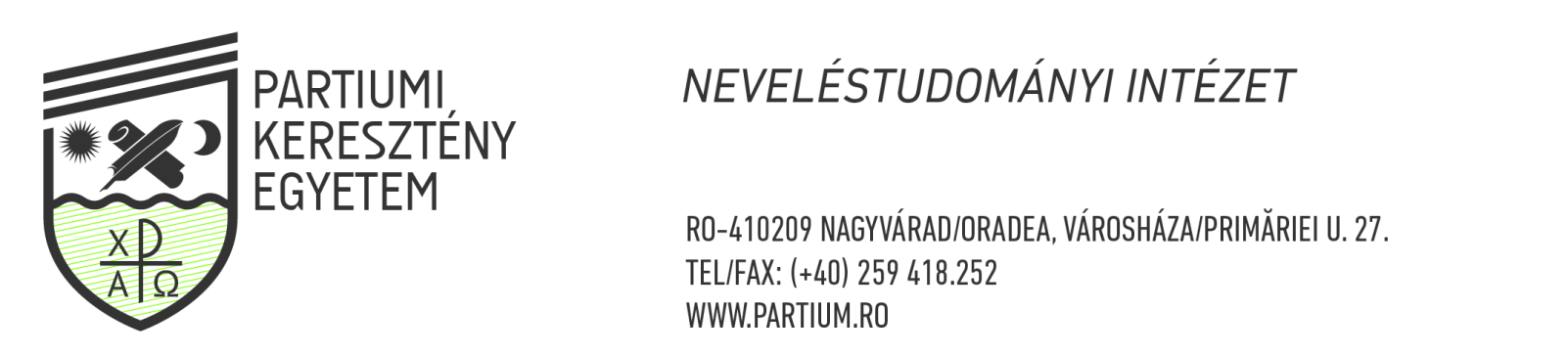 Záróvizsga módszertana 2020Alapképzésen részt vevő diákok részéreA pedagógiai modul I. szintjének záróvizsgája (BA és posztgraduális szinten is) egy portfólió elkészítéséből és ennek bemutatásából áll.A portfóliónak az alábbi dokumentumokat kell tartalmaznia:MONOSZAK5 megfigyelési lap a pedagógiai gyakorlat alapján,három óravázlat (lecketerv),két felmérő és a hozzájuk tartózó javítókulcsok (egy szummatív és egy formatív),3–5 oldalas esszé, amelynek témáját a tanárképzés I. szintjének tantárgyai alapján szabadon választja meg a hallgató,DUPLA SZAK:3-3 megfigyelési lap a pedagógiai gyakorlat alapján,2-2 óravázlat (lecketerv),két felmérő és a hozzájuk tartózó javítókulcsok (egy szummatív és egy formatív),3–5 oldalas esszé, amelynek témáját a tanárképzés I. szintjének tantárgyai alapján szabadon választja meg a hallgató,A portfóliónak tartalmaznia kell címoldalt is, valamint tartalomjegyzéket. A dokumentumokat olyan nyelven készítsék, amelyiken várhatóan tanítani fognak, de a portfólió bemutatása magyarul történik. Formai követelmények: TNR betűtípus,12-es méret, 1,5-ös sorköz, A4-es lapon.Beiratkozáshoz szükséges:kérvény (a Neveléstudományi Intézet titkárságán igényelhető),a portfóliót beiratkozást megelőzően PDF formátumban a partiumdpp@gmail.com e-mail címre küldeni1,a tanárképzés teljes tandíjának kifizetését igazoló számla fénymásolata.Beiratkozás a záróvizsgára 2020. június 1-5. között.A záróvizsga időpontja: 2020. június 18., 9 óra.Vizsgabizottság: elnök: a Tanárképző Intézet vezetője     tagok: két oktató, aki a módszertani képzésben részt vesz.1  A vizsga napján a hallgató hozza magával a portfólió nyomtatott változatát is, de a bemutatás végeztével ez nála marad.A záróvizsga átlaga legalább 6,00-os kell legyen.A záróvizsga értékelési szempontjai BA, PG:monoszakPortfólió (70 pont) - szóbeli védés (20 pont):lecketervek (fejléc és óra momentumai, 5-5 pont x 3)	30pont szummatív felmérő (szummatív jellegű változatos feladatok)		6pont hozzákapcsolódó részletes javítókulcs		6pont formatív felmérő (formatív jellegű változatos feladatok)		6pont hozzákapcsolódó részletes javítókulcs		6pontmegfigyelési lapok (1,2 pont laponként)	6pont    esszé (témaválasztás 3 pont, kidolgozás 5 pont, szerkesztés 2 pont)                       10 pontbemutató	10 pontvédés (kérdésekre adott válaszok)	10 pontHivatalból	10 pontÖSSZESEN	100 pontA záróvizsga értékelési szempontjai BA, PG:duplaszakPortfólió (70 pont)- szóbeli védés (20 pont):lecketervek (fejléc és óra momentumai, 5-5 pont x 4)	40pont szummatív felmérő (szummatív jellegű változatos feladatok)		4pont hozzákapcsolódó részletes javítókulcs		4pont formatív felmérő (formatív jellegű változatos feladatok)		4pont hozzákapcsolódó részletes javítókulcs		4pontmegfigyelési lapok (0,66 pont laponként)	4pontesszé (témaválasztás 3 pont, kidolgozás 5 pont, szerkesztés 2 pont                10 pontbemutató	10 pontvédés (kérdésekre adott válaszok)	10 pontHivatalból	10 pontÖSSZESEN	100 pont